Plejecenter Vork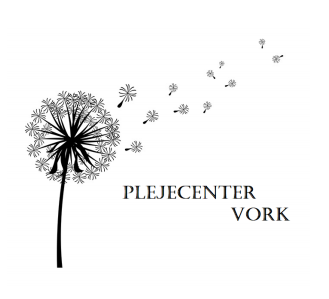 Seniorkursus Vork – Påsken 2018Instruktører:Nicolaj Elgaard Maul Nielsen, nicolajelgaardnielsen@hotmail.com, 24797360Lars Riber Hansen, lars@riber.co, 28713675Marie Birk Petersen, MarieBirkP@gmail.com, 51880236Plejecenter Vork har været gruppen med fokus på aktiviteter med fantasi, leg og rollespil. Formålet har været at udforske en temaramme, og give inspiration til hvordan få redskaber, kendte aktiviteter, og fast program som spisning, transport og tur i lokalsamfundet kan vinkles så temarammen bliver udnyttet, uden at dette kræver stor planlægning.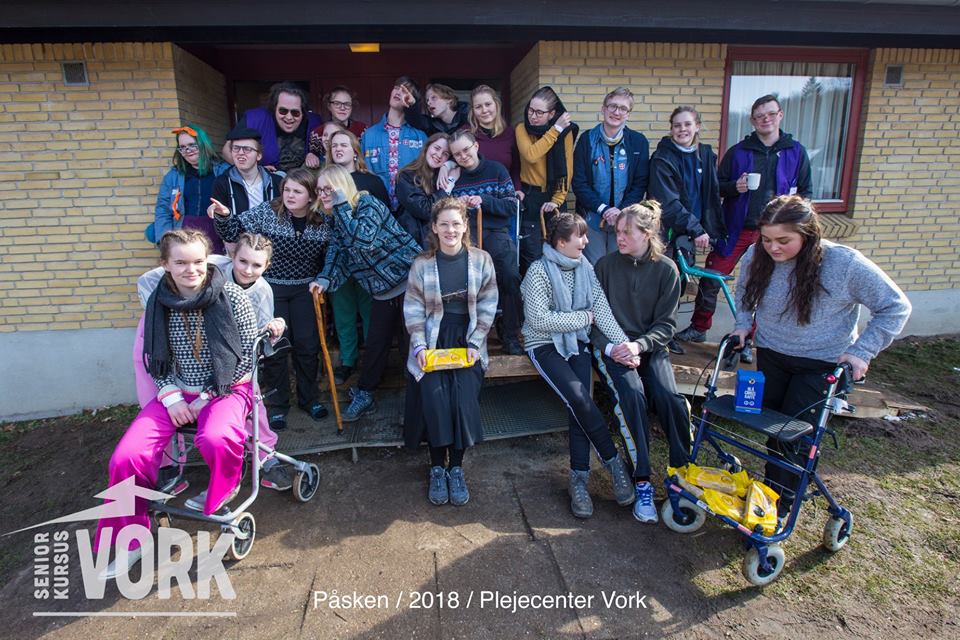 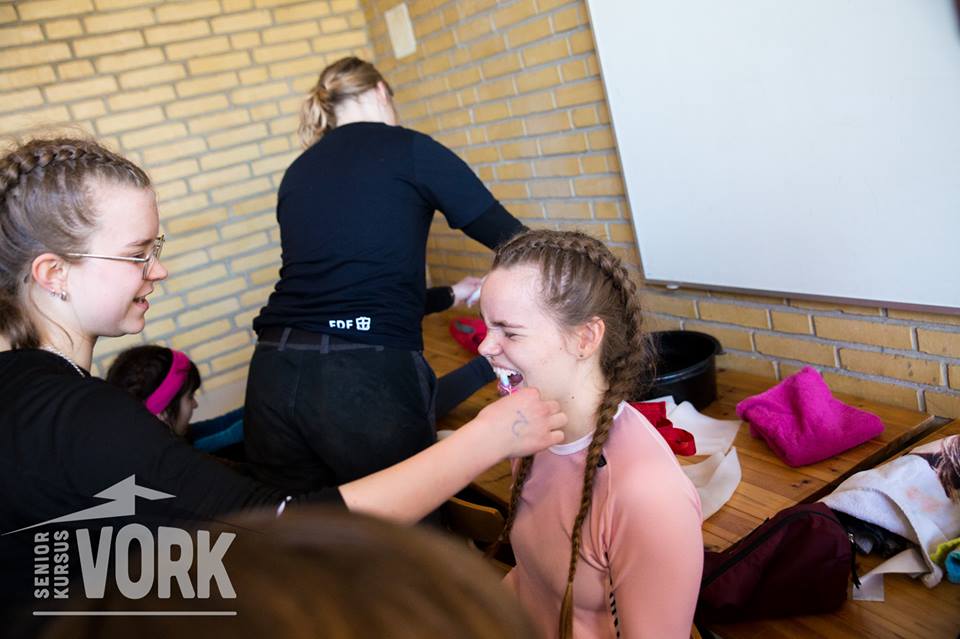 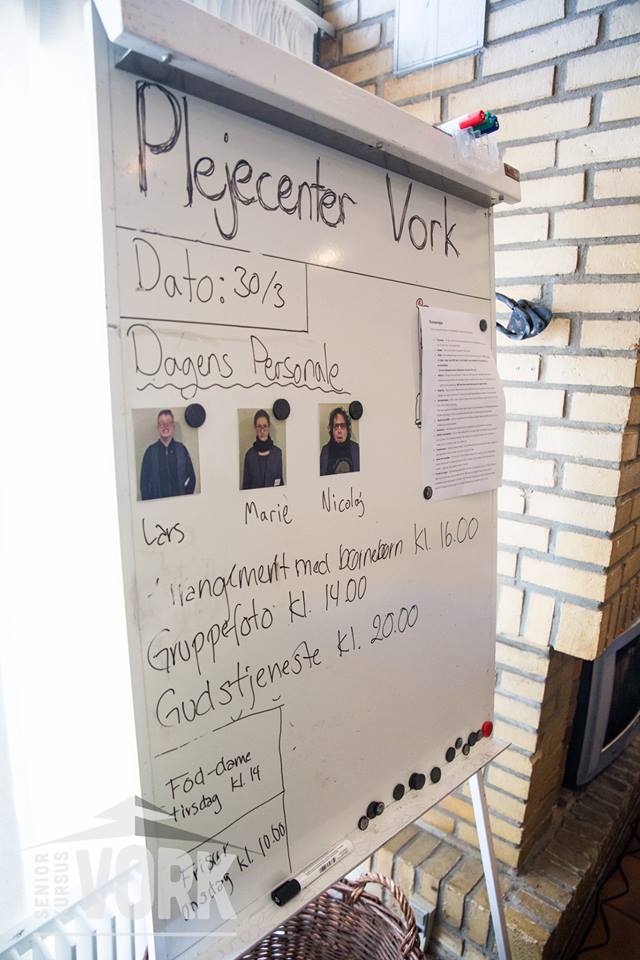 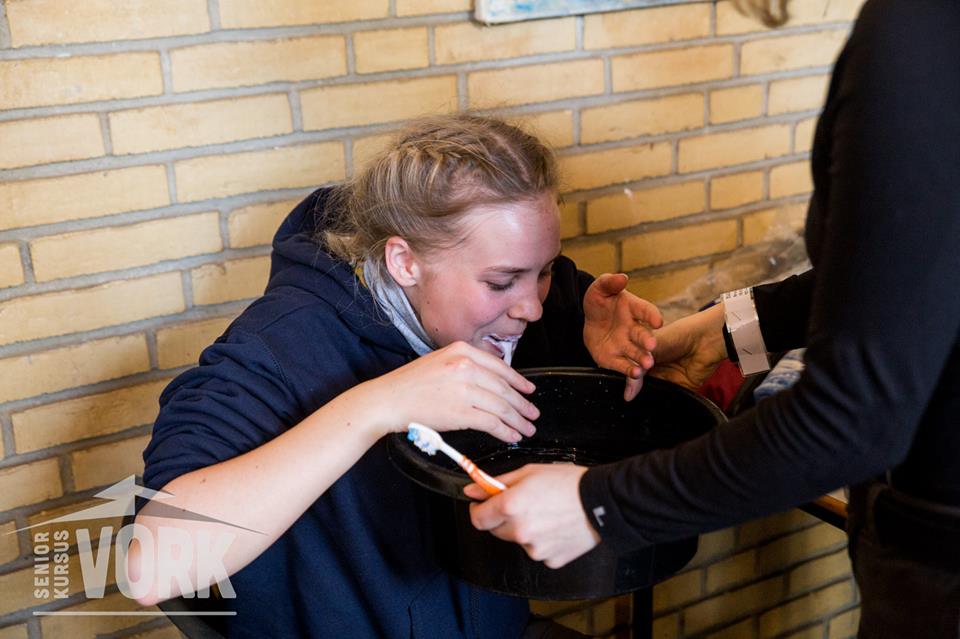 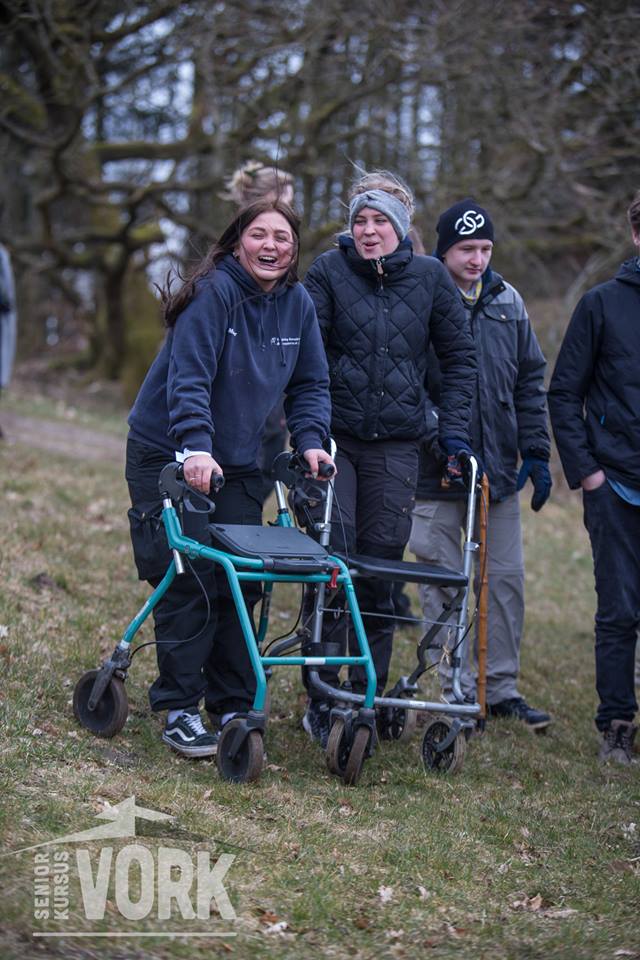 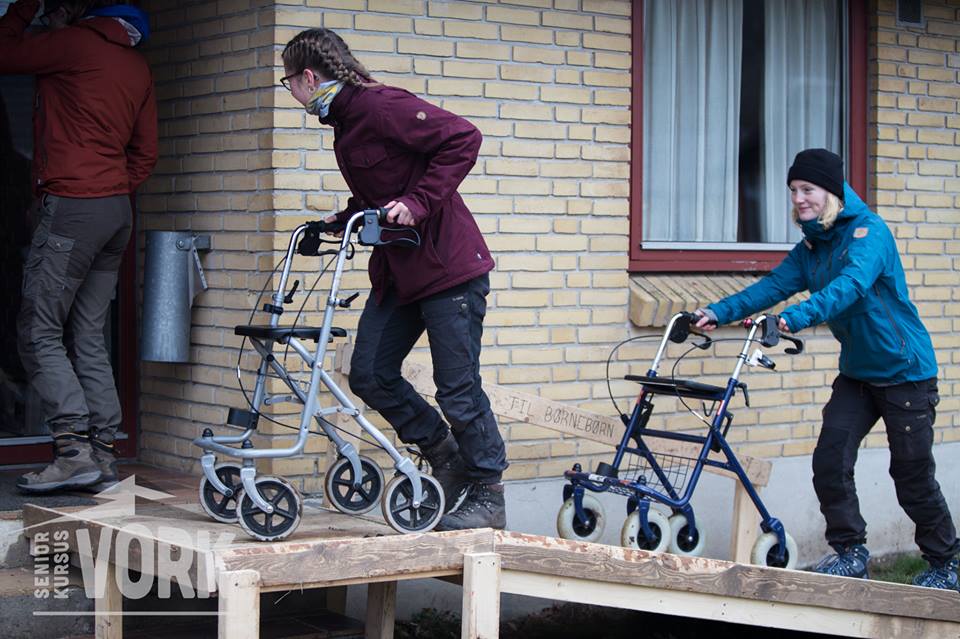 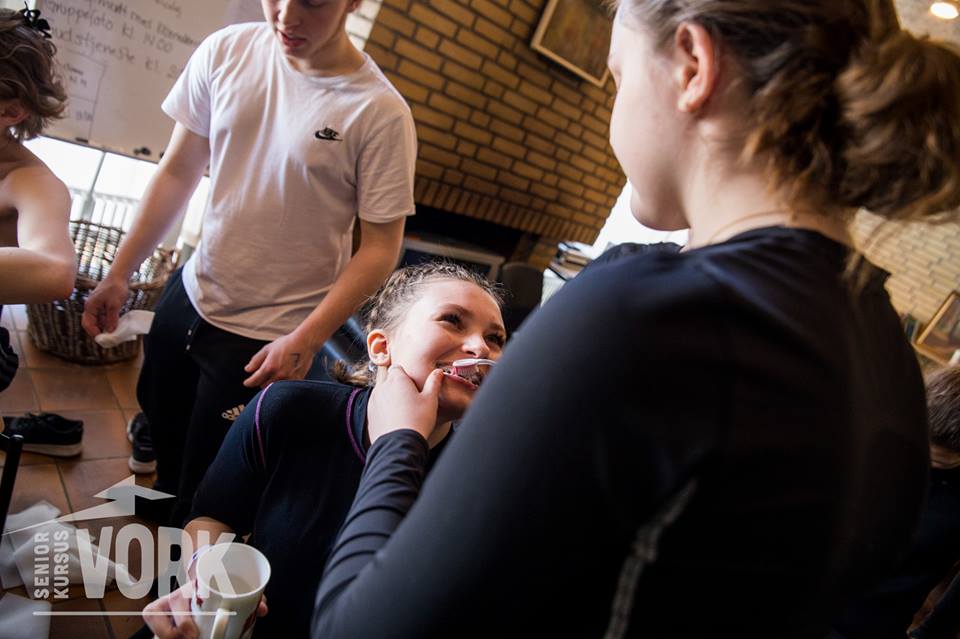 Opbygning af en karakterHer skulle vi fordybe os i en karakterskabende proces. Denne aktivitet var designet til at give en dybere indsigt i en fiktiv karakter. Denne aktivitet kan evt. benyttes til at danne sig en karakter til når man er postmandskab, laver lejrbål eller andre omstændigheder, hvor det er nødvendigt at have en rolle.MaterialelistePapirKuglepenneEvt. lidt beroligende musikForberedelseSørg for at lave en liste med ting, du gerne vil have deltagerne til at overveje. 
I vores eksempel brugte vi ting som:FødebyFødselsårstalFamilieJobKarriereHoldningerOplevelser under krigenOsv. osv. Selve aktivitetenSørg for tale langsom og tydeligt, så alle er med. Giv folk god tid til at skrive, og sørg for at der er en dyb ro i lokalet. Det er vigtigt at folk er stille, så de kan fordybe sig i karakterskabelsen. PetanquePetanque er et spil, hvor du skal kaste en bold efter en anden.Materialeliste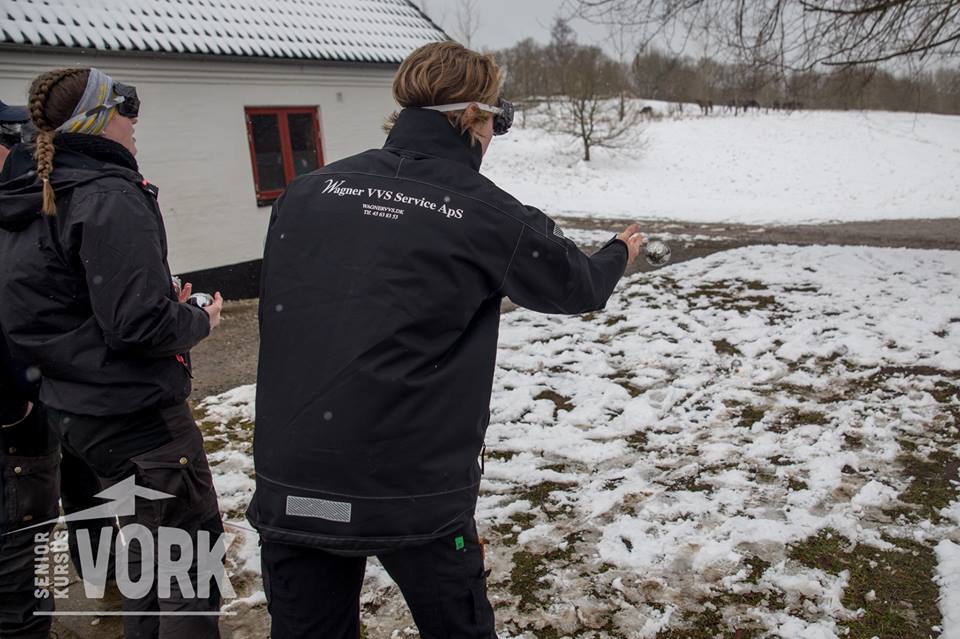 Petanque spilBolde i forskellige størrelserBlindebrillerTing fra naturenmm.ForberedelseAktiviteten kræver ingen særlig forberedelse udover at materialerne skal findes frem. Det er en aktivitet der kan bruges når der er ventetid, men den kan også laves som en stor turnering.Selve aktivitetenPetanque kan spilles i alle aldre, med mange forskellige materialer og med forskellige rammer.Petanque er et spil, hvor det handler om at kaste en genstand så den rammer så tæt på en anden som muligt. Det originale spil består af 6 kugler, i 3 par og en gris (Den lille bold). Grisen kastes af en spiller, hvorefter det handler om at ramme tættest på grisen med de andre kugler, uden at ramme grisen. Turen går på skift indtil alle 3 spillere har kastet begge bolde. Er der flere end 3 spillere spilles der i hold.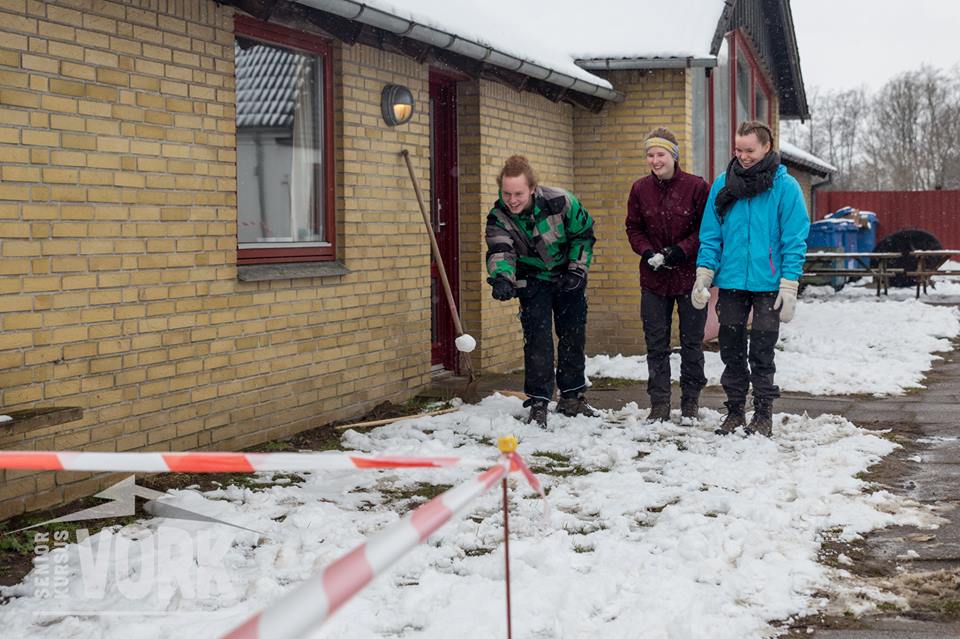 Konceptet kan udvikles på flere måder. Petanque med blindebriller. Omvendt petanque, hvor der skydes med små bolde efter en stor.Siddende petanque.Petanque med andre bolde/materialer. F.eks. badebolde,Petanque med ting der findes i naturen. F.eks. sten eller snebolde.Petanque på en væg - f.eks. med velcrobolde, snebolde, eller bolde med tape på. 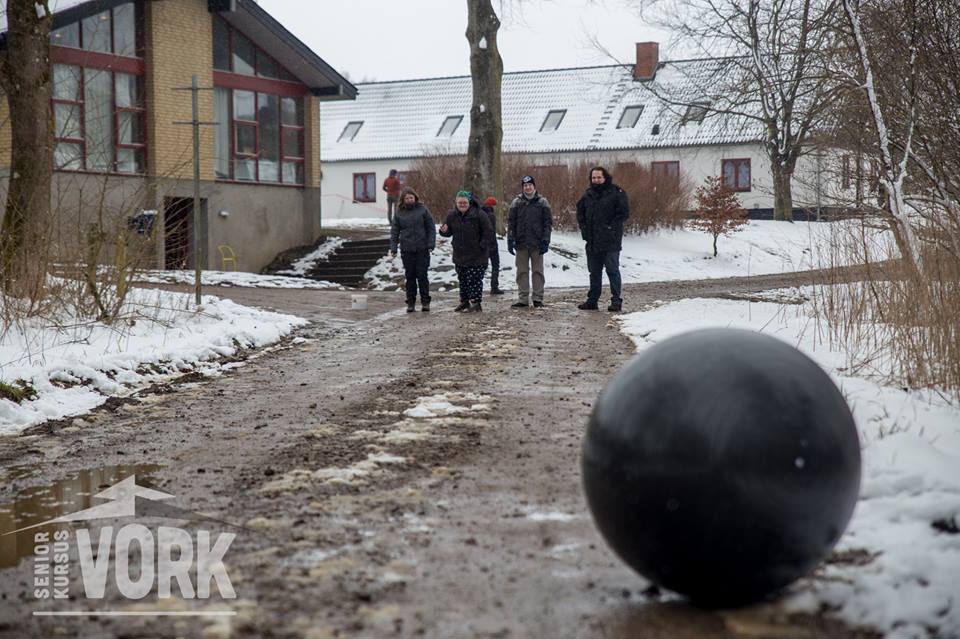 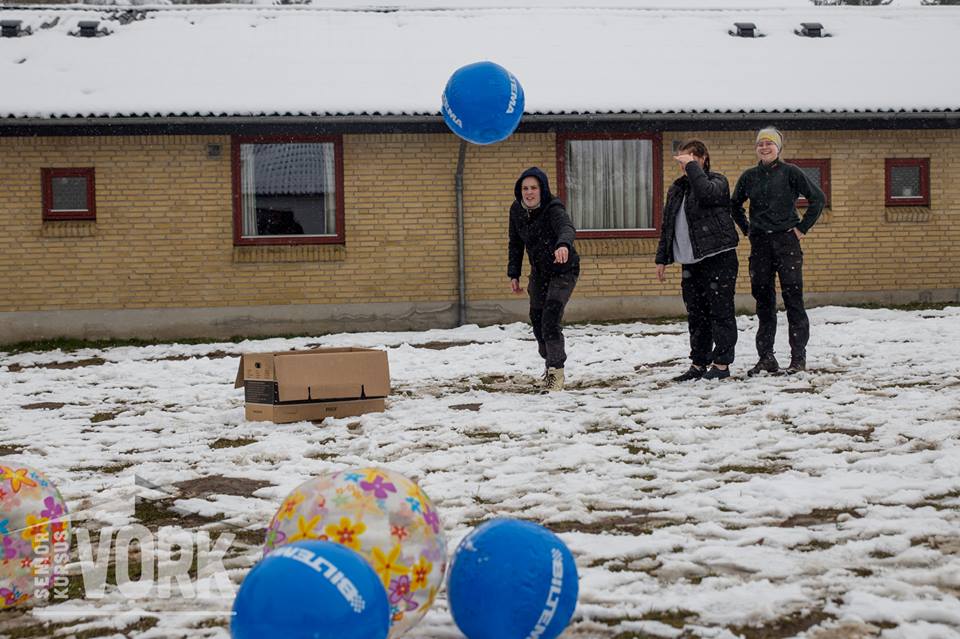 KrolfSkyd bolden igennem den selvopfundne baneMaterialelisteKroket stave/køller og kroket boldeAlle mulige materialer der kan finde i naturen eller i kredshuset.ForberedelseFinde spil, og materialer. Sørg gerne for at have adgang til mange forskellige materialer så man kan lave forskellige udfordringer på banerene. Selve aktivitetenSpillet handler om at få bolden igennem banen på færrest slag.  Laver man flere baner er det oplagt at lave en lille tunerring.UdflugtHer gik vi en tur fra Vork til Ødsted, hvor der blev fortale en masse spændende historier om Vorks lokalområdes historie. Materialeliste:Ingen! Brug din fantasi og sørg for at gøre fortællingerne levende!Forberedelse:Sørg for at have gået turen for dig selv først. Find 5-6 større steder/specielle steder, som du vil fortælle om.
Find herefter på sjove/skæve/uhyggelige fortællinger om stedet. Det behøver ikke at være sande fortællinger, men de må gerne indeholde elementer af sandhed. Selve aktiviteten:Gå en tur og fortæl de passende historier på de rigtige steder. Sørg for at deltagerne alle hører efter, og lad dem stille spørgsmål. Sørg for at understrege ”rigtigheden” af dine historier – lige meget hvor fjollede og usandsynlige de er. 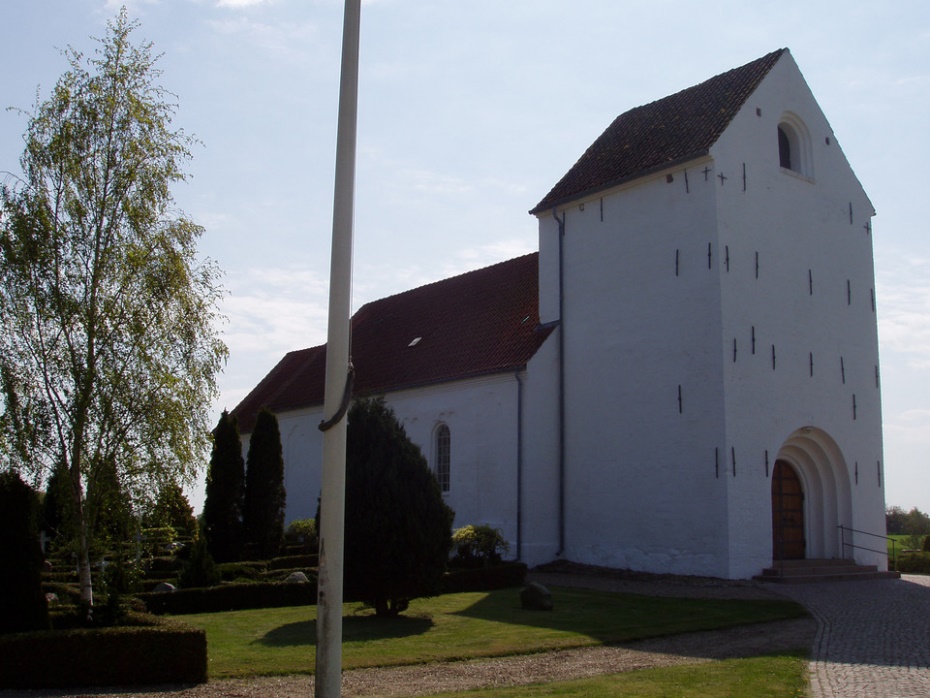 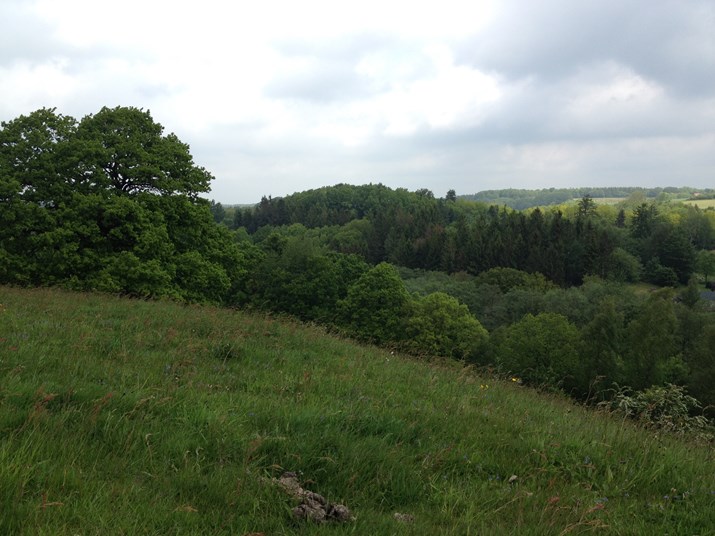 NatløbBaggrund:
Plejecenterets beboer Bent-Jørgen er stukket af. Han er dement og kan være til fare for sig selv og andre. 
Da han forsvandt, var han iført en morgenkåbe, et par badesandaler og en voksenble. 
Desuden mangler der flere mazarinkager i køkkenet.Vi skal nu ud og finde ham, da han også er forsvundet med nøglen til Plejecenterets pilleskab!
 For at kunne dække et større område, må vi dele os op i 4 hold.
Natløbet er bygget op som et stjerneløb. Vi skal rundt og besøge nogle forskellige mennesker, der muligvis har set Bent-Jørgen. Forløb:
Post 1:
Varighed: 15 minutterBent-Jørgen har været forbi ble-butikken og har taget en masse bleer. Efter en god uge på plejecentermad, har hans mave det ikke så godt. De fleste af bleerne er brugt, men nogle er mere brugte end andre. Nogle af bleerne indeholder måske spor, der kan fortælle os hvor Bent-Jørgen har været. Der skal laves et minefelt med bleer. 5 x 5 felter, hvor hvert felt har en ble. Disse bleer skal have en omgang kødsovs og/eller appelsinjuice i sig. Deltagerne må vælge én ble ad gangen, som de skal tjekke. Der er 5 ledetråde i alt, fordelt på minefeltet. Det gælder om at finde alle 5 ledetråde, før man må gå videre. 
Deltagerne SKAL skiftes til at efterse en ble hver. Man skal rydde en hele række for bleer, før man kan gå videre til næste række. De fem ledetråde er:En gul dims fra et kinderægNoget legetøj fra et kinderægIndpakningen fra et kinderægNoget lakrids SlikpapirAlle tingene afleveres til postmandskabet, der fortæller at de vil tage det med videre til undersøgelse. 
Hvis de er hurtigt færdige, skal de lægge bleerne i rækkefølge. Den klammeste ble først og så rangere dem derefter.Post 2: Varighed: 15 minutterBent-Jørgen har været forbi den lokale rockerbande. Her har han åbenbart udfordret dem til en leg – hvor de tabte. 
Rockerne er ret sure på Bent-Jørgen og ønsker at deltagerne (Bent-Jørgens venner) skal gøre det godt igen. 
De skal hjælpe rockerne med at gravet et hul til deres ”haveaffald”. Ved siden af rockerne ligger der noget under et hvidt lagen, der godt kunne ligne et menneske. Rockerne skal blive ved med at forsikre deltagerne om at det blot er ”haveaffald”. 
Hullet skal være PRÆCIS 200 cm langt, 80 cm bredt om 50 cm dybt. Når opgaven er fuldført giver rockerne følgende ledetråd. ”Den gamle sagde at han frøs og at han ville finde et sted med masser af varme… ”Post 3:Varighed: 15 minutterBent-Jørgen har også været forbi den lokale zoo. Her er han på mystisk vis kommet til at lukke zoo’ens store gorilla ud. 
Deltagerne møder en dyrepasser, der skal have hjælp til at fange gorillaen. Der skal bygges 3 store gorillafælder, som der også skal laves madding til. Der skal tages højde for at gorillaen er 2 meter høj og 1 meter bred.
Deltagerne må benytte sig af de materialer, der er omkring dem ved posten. De skal skære en masse frugt og lave en omgang ”abemad” til at lokke gorillaen til. Fælderne skal godkendes og evt. vejledes af dyrepasseren. Når fælderne er gode nok, vil dyrepasseren hjælpe deltagerne. Han giver dem følgende ledetråd. ”Den gamle mand snakkede om, at han skulle mødes med sin ungdoms-kursus-kæreste” Post 4:Varighed: 15 minutterBent-Jørgen har været forbi den lokale tandlæge. Her har han efterladt den ene halvdel af sit gebis. 
Tandlægen, der måske er lidt for excentrisk, vil have hjælp til at afprøve et nyt spil. To deltagere skal holde fast i gebisset i den ene ende af et lokale. Imens skal de andre deltagere holde en forlænget tandbørste fra 3 5 meters afstand og prøve at børste gebisset. De to, der holder gebisset må ikke flytte på. De må kun vende det om, når bagsiden af tænderne skal børstes. Til gengæld skal de kommunikere til dem, der holder børsten om hvor de skal placere den.De 3, der står med den lange tandbørste må ikke komme tættere på end 3 meter, og har derfor svært ved at se. 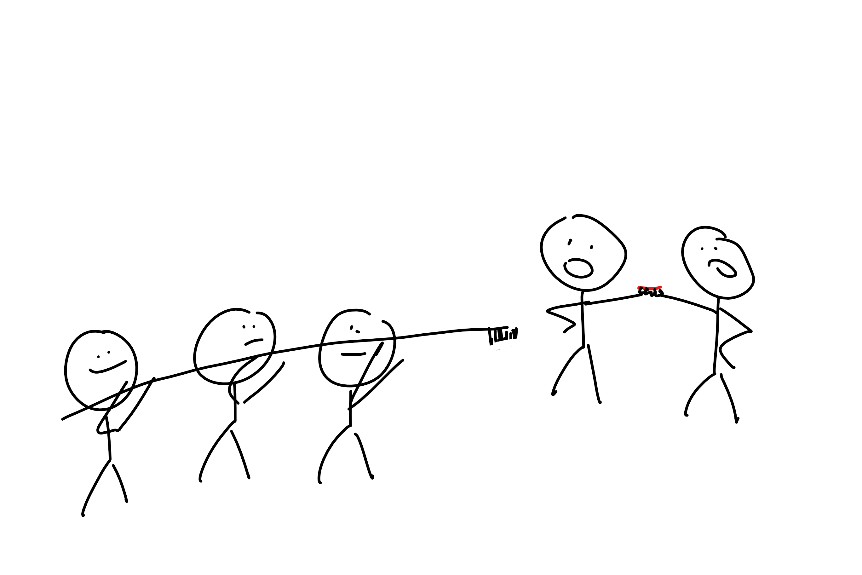 Når alle tænder er blevet børstet, har de gennemført posten. De får nu en følgende ledetråd: ”Den gamle mand snakkede om at han var blevet fyret”Afslutning:Når de lægger alle ledetrådene sammen, burde de regne ud at Bent-Jørgen er inde i Fyrrummet. Her har han gemt sig og er faldet i søvn.Materialeliste: TingKvantitetPostVoksenbleer25 stkPost 1Kødsovs (masser af klumper, majs, o.l.)5 literPost 1Appelsinjuice (eller anden urinlignende væske)5 literPost 1Gul dims fra Kinderæg1 stkPost 1Legetøj fra Kinderæg1 stkPost 1Indpakning fra et kinderæg1 stkPost 1Lakrids1 stkPost 1Slikpapir1 stk Post 1Tøj til ”mand fra blebutik”1 stkPost 1Skovle3 stkPost 2Hakker (el. lign)2 stkPost 2Hvidt lagen1 stkPost 2Dukke/puder/noget, der ligner et menneske1 stk Post 2Læderjakker (og andet udklædning til rockerne)NokPost 2Paller5 stkPost 3Reb/sisal20 meterPost 3Små rafter7 stkPost 3Andet, der er sjovt at bygge fælde afNok …Post 3Udklædning til dyrepasserNokPost 3Lang pind (eller flere små, der tapes sammen)3-4 meter langPost 4Gebis 1 stkPost 4Evt. en lygte1 stkPost 4Tandbørste1 stkPost 4Glas vand1 stkPost 4Tandpasta 1 stkPost 4Udklædning til tandlægerNok Post 4